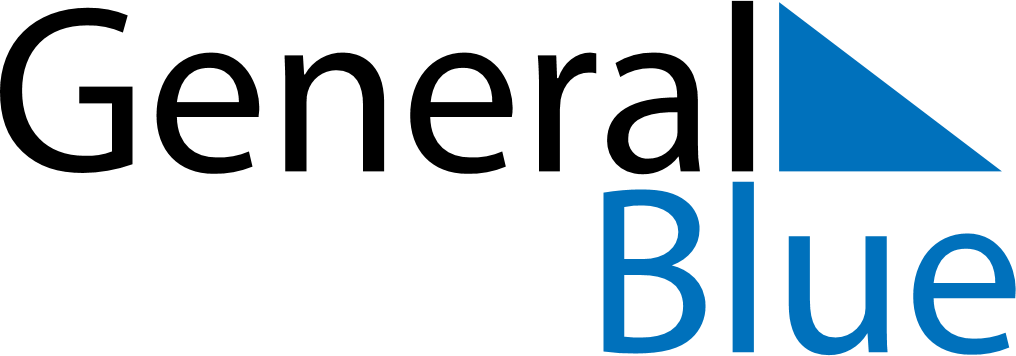 Daily PlannerJanuary 31, 2027 - February 6, 2027Daily PlannerJanuary 31, 2027 - February 6, 2027Daily PlannerJanuary 31, 2027 - February 6, 2027Daily PlannerJanuary 31, 2027 - February 6, 2027Daily PlannerJanuary 31, 2027 - February 6, 2027Daily PlannerJanuary 31, 2027 - February 6, 2027Daily Planner SundayJan 31MondayFeb 01TuesdayFeb 02WednesdayFeb 03ThursdayFeb 04 FridayFeb 05 SaturdayFeb 06MorningAfternoonEvening